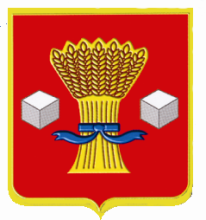 АдминистрацияСветлоярского муниципального района Волгоградской областиПОСТАНОВЛЕНИЕ10.01.2023                          № 5Об утверждении муниципальнойпрограммы «Поддержка развития Российского казачества на территорииСветлоярского муниципального районаВолгоградской области на 2023-2025 годы»	В соответствии с Федеральным законом от 06.10.2003  №131-ФЗ «Об общих принципах организации местного самоуправления в Российской Федерации»,  руководствуясь постановлением администрации  Светлоярского  муниципального  района Волгоградской  области  от  13.08.2013 № 1665 «Об утверждении порядка разработки, формирования и реализации муниципальных программ», Уставом  Светлоярского  муниципального  района  Волгоградской  области, п о с т а н о в л я ю:Утвердить муниципальную программу «Поддержка развития Российского казачества на территории Светлоярского муниципального района Волгоградской области на 2023-2025 годы» согласно приложению.Настоящее постановление вступает в силу с момента его подписания.Отделу по муниципальной службе, общим и кадровым вопросам (Иванова Н.В.) разместить настоящее постановление на официальном сайте Светлоярского муниципального района Волгоградской области.Контроль за исполнением настоящего постановления возложить на заместителя главы Светлоярского муниципального района Волгоградской области Кутыгу Г.А.Глава муниципального района		                                                    В.В.ФадеевИсп. Е.И. Бутенко                УТВЕРЖДЕНАПостановлением администрации Светлоярского муниципального районаот 10.01.2023№ 5МУНИЦИПАЛЬНАЯ ПРОГРАММА«ПОДДЕРЖКА  РАЗВИТИЯ  РОССИЙСКОГО КАЗАЧЕСТВА  НА  ТЕРРИТОРИИ  СВЕТЛОЯРСКОГО МУНИЦИПАЛЬНОГО  РАЙОНА   ВОЛГОГРАДСКОЙ ОБЛАСТИ  НА  2023-2025 ГОДЫ» Паспорт муниципальной программы«Поддержка развития российского казачества на территории Светлоярского муниципального района Волгоградской области на 2023-2025 годы»Содержание проблемы и обоснование необходимости ее решения программным методом Государственная политика в отношении российского казачества, реализуемая на территории Светлоярского муниципального района Волгоградской области, является системой формирования приоритетов и мер, направленных на создание условий и возможностей для становления и развития казачества, организации работы с казачьей молодежью, ее военно-патриотического, духовно-нравственного и физического воспитания, сохранения и развития казачьей культуры, привлечения казачьих дружин (обществ) к охране общественного порядка.Государственная политика в отношении российского казачества реализуется администрацией Светлоярского муниципального района Волгоградской области при участии членов казачьего общества, внесенного в государственный реестр казачьих обществ Российской Федерации - станичного казачьего общества  "Юрт Южный рубеж" окружного казачьего общества «Волгоградский казачий округ» Всевеликого войскового казачьего общества «Всевеликое войско Донское». Также на территории района действуют станичное казачье общество «Рубежная» и хуторское казачье общество «Татарский», зарегистрированные в качестве некоммерческой организации.В соответствии со Стратегией государственной политики Российской Федерации в отношении российского казачества на 2021 - 2030 годы, утвержденной Указом Президента Российской Федерации от 09.08.2020 № 505  сохранение и развитие традиций казачества относится к приоритетным направлениям социально-экономического развития.События последних лет подтвердили, что в общественном сознании молодёжи получили широкое распространение равнодушие, эгоизм, индивидуализм,  немотивированная агрессивность, неуважительное отношение к государству и его Вооружённым Силам. Размытость понятий «долг», «честь», «Отечество», резко упавший престиж воинской службы, внесли свой негативный вклад в морально-психологическое состояние молодежи призывного возраста. Именно поэтому приоритетным направлением деятельности казачества в современной России и Волгоградской области является воспитание молодежи в духе патриотизма и любви к Отечеству. Опыт российского казачества по организации военно-патриотического воспитания молодежи, возрождению его духовных  и  культурных  традиций востребован  органами   местного самоуправления.На территории района неуклонно растет интерес детей и подростков к обучению в объединениях с этнокультурным компонентом, созданных при казачьих обществах, позволяющему сохранять и умножать исторически сложившиеся ценности культуры, развивать богатое историческое наследие и традиции казаков.Одним из направлений Программы является сохранение и дальнейшее развитие традиционной казачьей культуры. Связанные с этим мероприятия будут способствовать пропаганде и развитию самобытной казачьей культуры и способствовать гражданско-патриотическому воспитанию подрастающего поколения.С 2016 года совместно с органами власти Светлоярские казаки несут службу по охране общественного порядка, объектов государственной и муниципальной собственности, совместно с правоохранительными органами обеспечивают порядок в населенных пунктах района. Зарегистрирована казачья народная дружина «Южный рубеж» Светлоярского муниципального района Волгоградской области. В охране общественного порядка на территории Светлоярского муниципального района принимают участие 26 казаков. Средства, выделяемые на обеспечение деятельности народной  казачьей дружины района, позволят заметно улучшить показатели по привлечению членов казачьих обществ к деятельности по охране общественного порядка и уровню их материальной обеспеченности приближенной к среднему по муниципальным районам нашего региона. Информирование населения Светлоярского Муниципального района Волгоградской области о деятельности казачьих обществ будет осуществляться путем размещения в средствах массовой информации статей и информационных материалов о деятельности казачьих обществ. Посредством реализации мероприятий Программы будут созданы условия для возрождения казачества как исторически сложившейся культурно-этнической общности, восстановления экономических, культурных, патриотических традиций и форм самоуправления казачества. Реализована возможность объединения казаков в казачьи общества. Выполнение мероприятий Программы будет содействовать реализации гражданских, экономических, социальных прав и свобод членов казачьих обществ, осуществлению оздоровительной, спортивной работы и иной деятельности, предусмотренной законодательством Российской Федерации.Реализация Программы будет способствовать обеспечению сохранения позитивной преемственности поколений, духовно-нравственному воспитанию молодежи и ее готовности служению Отечеству на гражданском и военном поприще, расширению возможностей для доступа к культурным и духовным ценностям российского казачества.Программно-целевой метод реализации запланированных мероприятий позволит придать процессу развития казачества на территории Светлоярского муниципального района устойчивый, целенаправленный характер, более активно вовлекать казачество в решение социально значимых задач Светлоярского муниципального района.Необходимость применения программного метода обусловлена общностью проблем развития казачества для всех поселений района.Основные цели и задачи муниципальной Программы Цель Программы: Усиление участия казаков в общественной жизни Светлоярского муниципального района Волгоградской области, расширение возможностей для доступа к культурным и духовным ценностям российского казачества.Целевые индикаторы:  Задачи Программы:1) Содействие деятельности казачьих обществ по сохранению и дальнейшему развитию традиционной казачьей культуры, уважения к историческому наследию казачества;2) обеспечение организационной, финансовой поддержки деятельности казачьих обществ по  патриотическому воспитанию молодежи и подготовке её к службе в армии, сохранению и дальнейшему развитию традиционной казачьей культуры и охране общественного порядка;3) информирование населения о результатах и  направлениях деятельности казачьих обществ.Сроки реализации муниципальной Программы2023– 2025 годы.4.Система программных мероприятийДля достижения намеченной цели и выполнения задач предполагается реализация следующих мероприятий: Ресурсное обеспечение муниципальной Программы (с распределением расходов по исполнителям муниципальной Программы)Выполнение Программы производится за счёт средств бюджета Светлоярского муниципального района, в пределах бюджетных ассигнований, утверждённых на соответствующий финансовый год.Общий объем финансирования Программы составляет 901,5 тысяч рублей, в том числе:2023 год – 300,5 тыс. руб.;2024 год – 300,5 тыс. руб.;2025 год – 300,5 тыс. руб.Основным исполнителем финансируемых мероприятий Программы является отдел по делам молодежи, культуре, спорту и туризму администрации Светлоярского муниципального района. По вопросу предоставления субсидии – отдел бюджетно-финансовой политики администрации Светлоярского муниципального района.Технико-экономическое обоснование ПрограммыШирокий спектр целей и задач, необходимых для реализации Программы, определяет целесообразность выделения средств районного  бюджета. Так, на организацию и проведение тематических мероприятий планируется выделение  90,0 тыс. руб., поддержку казачьих дружин (обществ), участвующих в охране общественного порядка на территории Светлоярского муниципального района – 811,5 тыс. руб.Обоснование цены на товары и услуги, необходимые для реализации программных мероприятий, осуществлено методом сопоставимых рыночных цен (анализа рынка) на основании информации о рыночных ценах идентичных товаров, услуг, планируемых к приобретению.При применении метода сопоставимых цен (анализа рынка) информация о ценах товаров, услуг получена с учетом сопоставимых с условиями планируемой закупки коммерческих и (или) финансовых условий поставок товаров, выполнения работ, оказания услуг.В целях применения метода сопоставимых рыночных цен (анализа рынка) использована общедоступная информация о рыночных ценах товаров, работ, услуг, полученная в результате размещения запросов цен, товаров, работ, услуг в единой информационной системе.Организация управления муниципальной Программой и контроль за ходом её выполненияТекущее управление реализацией Программы осуществляется заказчиком Программы, который несёт ответственность за её реализацию, достижение конечного результата и эффективное использование финансовых средств, выделяемых на выполнение Программы.Координатор ежегодно,  до 10 февраля,  готовит отчет о ходе реализации мероприятий Программы. ОЭ,РП и ЗП проводит мониторинг, анализ, оценку эффективности реализации муниципальной Программы.Поддержка казачьим обществам в рамках настоящей Программы оказывается в следующих формах:1) финансовая поддержка;2) информационная и консультационная поддержка.В рамках реализации Программы структурные подразделения администрации Светлоярского муниципального района Волгоградской области осуществляют следующие мероприятия:- отдел по делам молодежи, культуре, спорту и туризму администрации Светлоярского муниципального района: обеспечивает проведение региональных, районных тематических мероприятий (семинары,  совещания, «круглые столы», фестивали, слеты, форумы, памятные даты, тематические мероприятия) в целях развития казачества;поддерживает деятельность творческих казачьих коллективов Светлоярского муниципального района;содействует организации и проведении ежегодных уставных мероприятий казачьих обществ района;содействует организации работы с казачьей молодежью, её военно-патриотическому,  духовно-нравственному и физическому воспитанию, сохранению и развитию казачьей культуры;- консультант по мобилизационной работе:оказывает содействие казачьим дружинам (обществам), участвующим в охране общественного порядка на территории Светлоярского муниципального района Волгоградской области;- МКУК «Светлоярский историко-краеведческий музей»:обеспечивает проведение региональных, районных тематических мероприятий (семинары,  совещания, «круглые столы», фестивали, слеты, форумы, памятные даты, тематические мероприятия) в целях развития казачества;- МБУ «Редакция газеты  «Восход»:размещает в районной газете «Восход» актуальную информацию о деятельности казачьих обществ Светлоярского муниципального района.Оценка эффективности социально-экономических и экологических последствий реализации муниципальной Программы Реализация Программы будет способствовать обеспечению сохранения позитивной преемственности поколений, духовно-нравственному воспитанию молодежи и ее готовности служению Отечеству на гражданском и военном поприще, расширение возможностей для доступа к культурным и духовным ценностям российского казачества.Будет обеспечено: - максимальная доступность для населения лучших образцов казачьей культуры и искусства, созданы условия для творческой самореализации казачества и его культурно-просветительской деятельности; - увеличение количества общественных мероприятий с участием казачьих обществ;- удовлетворение образовательных потребностей детей и подростков, желающих обучаться в объединениях с этнокультурным компонентом, созданных при казачьих обществах;- увеличение количества лиц допризывного возраста, подготовленных казачьими обществами к службе в армии;- приобщение молодежи к спорту, ведению здорового образа жизни, подготовке молодежи к службе в рядах Вооруженных Сил Российской Федерации;- возрастание информированности населения   о деятельности казачьих обществ;- сохранение, повышение эффективности деятельности казачьих обществ, осуществляющих свою деятельность на территории Светлоярского муниципального района Волгоградской области и поднятие их статуса среди населения района;- реализация последовательной государственной и региональной политики, направленной на сохранение и развитие самобытной казачьей культуры.Результативность реализации мероприятий Программы будет оцениваться ежегодно в соответствии со следующими целевыми индикаторами:Управляющий делами администрацииСветлоярского муниципального районаВолгоградской области		                                                          С.В.Маринина1Муниципальная программа Поддержка развития российского казачества на территории Светлоярского муниципального района Волгоградской области на 2023-2025 годы (далее Программа)2Муниципальный правовой акт, в соответствии с которым разработана программаРаспоряжение от 26.09.2022 № 412-р «О разработке муниципальной программы «Поддержка развития российского казачества на территории Светлоярского муниципального района Волгоградской области на 2023-2025 годы»3Обоснование для разработки программыФедеральный закон от 06.10.2003 №131-ФЗ «Об общих принципах организации местного самоуправления в Российской Федерации»;Федеральный закон от 12.01.1996 № 7-ФЗ «О некоммерческих организациях»;Федеральный закон от 05.12.2005 № 154-ФЗ «О государственной службе российского казачества»;Стратегия государственной политики Российской Федерации в отношении российского казачества на 2021 - 2030 годы, утвержденная Указом Президента Российской Федерацииот 09.08.2020 № 505;Бюджетный кодекс Российской Федерации;Постановление администрации Светлоярского муниципального района Волгоградской области от 13.08.2013 № 1665 «Об утверждении порядка разработки, формирования и реализации муниципальных программ»4Заказчик программыАдминистрация Светлоярского муниципального района Волгоградской области5Координатор программыУполномоченный главы Светлоярского муниципального района по ТОС6Основные разработчики программыУполномоченный главы Светлоярского муниципального района по ТОС7Цели программы, важнейшие целевые показателиЦель Программы: Усиление участия казаков в общественной жизни Светлоярского муниципального района Волгоградской области, расширение возможностей для доступа к культурным и духовным ценностям российского казачества.    Целевые показатели: - увеличение общего количества мероприятий с участием членов казачьих обществ до 19;- увеличение количества лиц допризывного возраста, подготовленных казачьими обществами к службе в армии до 27;- увеличение количества членов казачьих обществ, участвующих в охране общественного порядка до 29;- увеличение в средствах массовой информации количества статей и информационных материалов о деятельности на территории Светлоярского муниципального района Волгоградской области казачьих обществ до 11.8Задачи программы1) Содействие деятельности казачьих обществ по сохранению и дальнейшему развитию традиционной казачьей культуры, уважения к историческому наследию казачества;2) обеспечение организационной, финансовой поддержки деятельности казачьих обществ по  патриотическому воспитанию молодежи и подготовке её к службе в армии, сохранению и дальнейшему развитию традиционной казачьей культуры и охране общественного порядка;3) информирование населения о результатах и  направлениях деятельности казачьих обществ.9Основные мероприятия программыОсновные направления деятельности:1.Мероприятия по сохранению и дальнейшему развитию самобытной культуры казачества; 2.Мероприятия по поддержке деятельности казачьих обществ по  патриотическому воспитанию молодежи и подготовке её к службе в армии, сохранению и дальнейшему развитию традиционной казачьей культуры;3. Популяризация деятельности казачьих обществ в средствах массовой информации4. Мероприятия по охране общественного порядка.Перечень мероприятий приведен в разделе 4.10Сроки и этапы реализации программы2023 – 2025 годы в 1 этап11Исполнители программы, подпрограмм и основных мероприятий- отдел по делам молодежи, культуре, спорту и туризму администрации Светлоярского муниципального района Волгоградской области;- консультант по мобилизационной работе администрации Светлоярского муниципального района Волгоградской области;- муниципальное казенное учреждение культуры «Историко-краеведческий музей Светлоярского муниципального района Волгоградской области» (далее МКУК "Светлоярский ИКМ");- муниципальное бюджетное учреждение Светлоярского муниципального района Волгоградской области «Редакция газеты Восход» (далее МБУ «Редакция газеты  «Восход»)12Объёмы и источники финансированияОбщий объем финансирования Программы на 2023-2025 годы составляет 901,5 тыс. рублей за счёт бюджета Светлоярского муниципального района, в том числе по годам:2023 год – 300,5 тыс. руб.;2024 год – 300,5 тыс. руб.;2025 год – 300,5 тыс. руб.13Ожидаемые конечные результаты реализации программыРеализация мероприятий приведет к:- увеличению количества общественных мероприятий с участием казачьих обществ до 19;- увеличению количества лиц допризывного возраста, подготовленных казачьими обществами к службе в армии до 27;- увеличению количества членов казачьих обществ, участвующих в охране общественного порядка до 29;- возрастанию информированности населения   о деятельности казачьих обществ: увеличение в средствах массовой информации количества статей и информационных материалов о деятельности казачьих обществ Светлоярского муниципального района до 1114Управление программой и контроль  за её реализациейУправление Программой и контроль за ее реализацией осуществляется в порядке, определенном разделом 7.1 Порядка разработки, формирования и реализации муниципальных программ от 13.08.2013 № 1665ПоказателиБазовоезначение (посостоянию2022 год)По годамПо годамПо годамПоказателиБазовоезначение (посостоянию2022 год)202320242025увеличение общего количества мероприятий с участием членов казачьих обществ (шт)16171819увеличение количества лиц допризывного возраста, подготовленных казачьими обществами к службе в армии (чел.)24252627увеличение количества членов казачьих обществ, участвующих в охране общественного порядка (чел.)26272829увеличение в средствах массовой информации количества статей и информационных материалов о деятельности на территории Светлоярского муниципального района казачьих обществ (шт)891011№п/пМероприятияИсполнители мероприятияСроки исполненияфинансирование (тыс. руб.)финансирование (тыс. руб.)№п/пМероприятияИсполнители мероприятияСроки исполнениярайонный бюджетвнебюджетные средстваМероприятия по сохранению и дальнейшему развитию самобытной культуры казачестваМероприятия по сохранению и дальнейшему развитию самобытной культуры казачестваМероприятия по сохранению и дальнейшему развитию самобытной культуры казачестваМероприятия по сохранению и дальнейшему развитию самобытной культуры казачестваМероприятия по сохранению и дальнейшему развитию самобытной культуры казачестваМероприятия по сохранению и дальнейшему развитию самобытной культуры казачества1.1Участие, организация и проведение региональных, районных тематических мероприятий (семинары,  совещания, «круглые столы», фестивали, слеты, форумы, памятные даты, тематические мероприятия) в целях развития казачестваОтдел по делам молодежи, культуре, спорту и туризму администрации Светлоярского муниципального района / МКУК «Светлоярский ИКМ»202320242025 30,030,030,0---1.2Поддержка деятельности творческих казачьих коллективов Светлоярского муниципального районаОтдел по делам молодежи, культуре, спорту и туризму администрации Светлоярского муниципального района202320242025------1.3Содействие в организации и проведении ежегодных уставных мероприятий казачьих обществ районаОтдел по делам молодежи, культуре, спорту и туризму администрации Светлоярского муниципального района202320242025------Итого по разделуИтого по разделуИтого по разделу90,0-Мероприятия по поддержке деятельности казачьих обществ по  патриотическому воспитанию молодежи и подготовке её к службе в армии, сохранению и дальнейшему развитию традиционной казачьей культурыМероприятия по поддержке деятельности казачьих обществ по  патриотическому воспитанию молодежи и подготовке её к службе в армии, сохранению и дальнейшему развитию традиционной казачьей культурыМероприятия по поддержке деятельности казачьих обществ по  патриотическому воспитанию молодежи и подготовке её к службе в армии, сохранению и дальнейшему развитию традиционной казачьей культурыМероприятия по поддержке деятельности казачьих обществ по  патриотическому воспитанию молодежи и подготовке её к службе в армии, сохранению и дальнейшему развитию традиционной казачьей культурыМероприятия по поддержке деятельности казачьих обществ по  патриотическому воспитанию молодежи и подготовке её к службе в армии, сохранению и дальнейшему развитию традиционной казачьей культурыМероприятия по поддержке деятельности казачьих обществ по  патриотическому воспитанию молодежи и подготовке её к службе в армии, сохранению и дальнейшему развитию традиционной казачьей культуры2.1Содействие в организации работы с казачьей молодежью, её военно-патриотическому,  духовно-нравственному и физическому воспитанию, сохранению и развитию казачьей культурыОтдел по делам молодежи, культуре, спорту и туризму администрации Светлоярского муниципального района202320242025------2.2Проведение полевого выхода членов казачьих обществ районаОтдел по делам молодежи, культуре, спорту и туризму администрации Светлоярского муниципального района202320242025------Итого по разделуИтого по разделуИтого по разделу--Популяризация деятельности казачьих обществ в средствах массовой информацииПопуляризация деятельности казачьих обществ в средствах массовой информацииПопуляризация деятельности казачьих обществ в средствах массовой информацииПопуляризация деятельности казачьих обществ в средствах массовой информацииПопуляризация деятельности казачьих обществ в средствах массовой информацииПопуляризация деятельности казачьих обществ в средствах массовой информации3.1Размещение в районной газете «Восход» актуальной информации о деятельности казачьих обществ Светлоярского муниципального района МБУ «Редакция районной газеты  «Восход»202320242025------Итого по разделуИтого по разделуИтого по разделу--Мероприятия по охране общественного порядкаМероприятия по охране общественного порядкаМероприятия по охране общественного порядкаМероприятия по охране общественного порядкаМероприятия по охране общественного порядкаМероприятия по охране общественного порядка4.1Поддержка казачьих дружин (обществ), участвующих в охране общественного порядка на территории Светлоярского муниципального района Волгоградской областиКонсультант по мобилизационной работе202320242025270,5270,5270,5---Итого по разделуИтого по разделуИтого по разделу811,5-Итого по программеИтого по программеИтого по программе901,5-№ п/пНаименование мероприятия2023 год2023 год2024 год2024 год2025 год2025 год№ п/пНаименование мероприятияРасчетСтоимость, тыс. руб.РасчетСтоимость, тыс. руб.РасчетСтоимость, тыс. руб.1Участие, организация и проведение региональных, районных тематических мероприятий (семинары,  совещания, «круглые столы», фестивали, слеты, форумы, памятные даты, тематические мероприятия) в целях развития казачестваПриобретение оборудования для проведения мероприятия -  25000 руб.; расходные материалы  - 5000 руб. 30,0Приобретение оборудования для проведения мероприятия -  20000 руб.; расходные материалы  - 10000 руб.30,0Приобретение оборудования для проведения мероприятия -  20000 руб.; расходные материалы  - 10000 руб.30,02Поддержка казачьих дружин (обществ), участвующих в охране общественного порядка на территории Светлоярского муниципального района Волгоградской областиПредоставление субсидии270,5Предоставление субсидии270,5Предоставление субсидии270,5ПоказателиБазовоезначение (посостоянию2022 год)По годамПо годамПо годамПоказателиБазовоезначение (посостоянию2022 год)202320242025увеличение общего количества мероприятий с участием членов казачьих обществ (шт)16171819увеличение количества лиц допризывного возраста, подготовленных казачьими обществами к службе в армии (чел.)24252627Увеличение количества членов казачьих обществ, участвующих в охране общественного порядка (чел.)26272829увеличение в средствах массовой информации количества статей и информационных материалов о деятельности на территории Светлоярского муниципального района казачьих обществ (шт)891011